Sound Harmonics Healing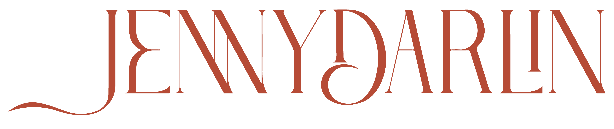 Client Name: ___________________________________________________________________Date: ______________________Phone# ___________________________________DOB: ______________________ Time of birth: ________________________Email: ______________________________________________________ Reason for Sound Harmonic Healing: ___________________________________________________________________________Are you sensitive to fragrances, sages, incense, resins (circle one)? Yes or No Please explain: ________________________________________________________________________________________________________________________________________________________________________________________________________________________________________________Are you sensitive to any essential oils (circle one)? Yes or No. If yes, which ones ____________________________________ ________________________________________________________________________________________________________________Are you available to receive a light touch from me if the body asks for a ‘laying of hands?’ Yes or NoAny history of seizures (circle one)? Yes or No History of epilepsy (circle one)? Yes or NoHistory of migraines/headaches? Yes or No Do you have a pacemaker or a heart condition? Yes or No___________________________________________________________________________Have you received any form of Sound Therapy in the Past? ____________________________________What was your experience like? ________________________________________________________________________________________________________________________________________________________________________________I, the client, fully understand that Sound Therapy is used for stress reduction, harmony, and relaxation. I understand that Sound practitioners do not diagnose conditions, nor do they prescribe or perform medical treatment, prescribe substances, nor interfere with the treatment of a licensed medical professional. I understand that Sound Therapy does not take the place of medical care. It is recommended that I see a licensed physician or licensed health care professional for any physical or psychological ailment I may have. I understand that the body has the ability to heal itself and to do so, complete relaxation is often beneficial. I acknowledge that long term imbalances in the body sometimes require multiple sessions in order to facilitate the level of relaxation and harmony the body may require to heal itself. I acknowledge that I hold harmless JENNY DARLIN By JENNY MERKEY and that I have read and understand all parts of this waiver and that I hereby affirm I am NOT here for medical diagnostic or treatment procedures, and I am here on this and subsequent visit solely on my behalf. By signing my name, I consent to this: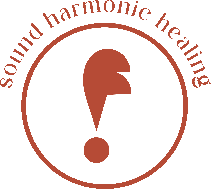 Name _____________________________________________________Date: ______________________JennyDarlin.com					love@JennyDarlin.com				801-842-3008